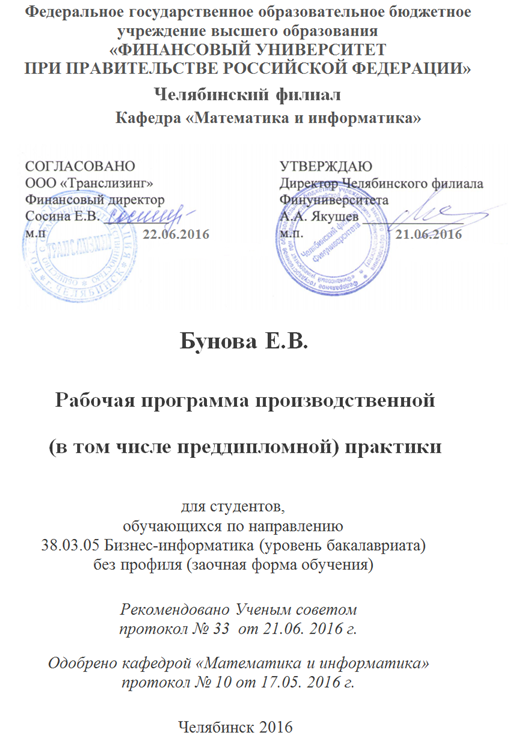 2УДК378.147.88(073)ББК 74.58Рецензент:	Конов В.А., доцент кафедры «Информационные технологии в экономике» ЮУрГУ (НИУ)Бунова Е.В. «Рабочая программа производственной (в том числе преддипломной) практики». Рабочая учебная программа для студентов, обучающихся по направлению 38.03.05 «Бизнес-информатика». - М.: Финуниверситет, кафедра «Математика и информатика», 2016. - 25 с.3СОДЕРЖАНИЕНаименование вида практики	4Перечень планируемых результатов обучения по дисциплине,соотнесенных с планируемыми результатами освоения образовательной программы	4Место практики в структуре образовательной программы	6Объем практики в зачетных единицах и в академических часах	7Содержание практики	8Отчётность по производственной (в том числе преддипломной)практике	11Фонд оценочных средств для проведения промежуточной аттестацииобучающихся по практике	16Перечень основной и дополнительной учебной литературы,необходимой для освоения дисциплины	204Наименование вида практикиБ.5 Производственная (в том числе преддипломная) практика согласно плану по направлению 38.03.05 - «Бизнес-информатика» (заочная форма обучения).Перечень планируемых результатов обучения по дисциплине, соотнесенных с планируемыми результатами освоения образовательной программыЦелью производственной (в том числе преддипломной) практики является закрепление и углубление теоретических знаний, полученных при изучении профессиональных дисциплин, входящих в состав учебного плана по направлению подготовки бакалавров 38.03.05 «Бизнес-информатика», приобретение практических навыков в следующих областях профессиональной деятельности: анализ и моделирование бизнес-процессов предприятия с учетом повышения эффективности их деятельности путем автоматизии бизнес-процессов на предприятии, анализ и построение архитектуры предприятия, организация процессов жизненного цикла информационных систем и информационно-коммуникационных технологий (далее ИС и ИКТ) управления предприятием, аналитическая и информационная поддержка процессов принятия управленческих решений для выбранной базы практики. В результате прохождения практики у студентов должны быть сформированы следующие компетенции:Таблица 156Место практики в структуре образовательной программыПроизводственная (в том числе преддипломная) практика является составной частью учебного процесса подготовки бакалавров по направлению подготовки 38.03.05- «Бизнес-информатика». Производственная (в том числе производственная) практика относится к циклу Б.5 - Учебная и производственная практики ФГОС ВПО.Во время прохождения практики происходит систематизация, закрепление, углубление теоретических знаний и приобретение студентами умений, навыков и профессиональных компетенций по выбранному направлению подготовки.Производственная (в том числе преддипломная) практика - самостоятельная работа студентов под руководством преподавателя выпускающей кафедры и специалиста или руководителя соответствующего подразделения базы практики.В соответствии с действующим Федеральным государственным образовательным стандартом и учебным планом направления подготовки7«Бизнес-информатика» производственная (в том числе преддипломная) практика является обязательной.Общее методическое руководство практикой студентов направления подготовки «Бизнес-информатика» осуществляет кафедра «Математика и информатика». Непосредственное руководство практикой возлагается на преподавателей, утвержденных распоряжением первого проректора по учебной и методической работе, и имеющих необходимый практический опыт.На предприятии (в организации) руководство практикой студентов в структурном подразделении возлагается на руководителей и специалистов этих подразделений.Основными	нормативно-методическими	документами, регламентирующими работу студентов в период прохождения практики, являются:Положение о порядке проведения практики студентов Финансового университета.Распоряжение об организации производственной (в том числе преддипломной) практике. Программа производственной (в том числе преддипломной) практики.Дневник практики студента, выдаваемый перед началом практики на кафедре «Математики и информатика». Материалы производственной (в том числе преддипломной) практики могут быть использованы студентами при выполнении предусмотренных учебным планом курсовых проектов и выпускной квалификационной работы.Объем практики в зачетных единицах и в академических часах8Производственная (в том числе преддипломная) практика студентов, обучающихся по направлению 38.03.05 - «Бизнес-информатика» (без профиля), проводится на 5-м курсе в 10-м семестре в течение 4 недель (заочная форма обучения).Общая трудоемкость	производственной (в	том числе преддипломной) практики составляет 9 зачетных единиц (6 недель).Конкретные сроки прохождения практики устанавливаются Приказом по Финуниверситету в соответствии с рабочим учебным планом.Вид промежуточной	аттестации в	рамках ООП - дифференцированный зачет, проводимый в форме защиты отчета по производственной (в том числе преддипломной) практике.Содержание практикиФорма проведения практикиБазами производственной (в том числе преддипломной) практики могут являться предприятия и организации любых форм собственности и сфер бизнеса, а также научно- производственные объединения, научные конструкторские и проектные организации, органы государственного управления и социальной сферы экономики.При выборе базы практики необходимо учитывать возможность решения указанных выше задач практики. Для этого при рассмотрении потенциальных организаций - баз практики анализируется информационная насыщенность деятельности; используемые информационные технологии и уровень зрелости предприятия в части9применения информационных систем и технология; оценивается возможность применения знаний, умений и навыков, полученных в процессе обучения в университете. В дальнейшем студент может выполнять выпускную квалификационную работу на том же предприятии (организации), где проходила производственная практика.При прохождении практики студенты должны занимать должности, связанные с разработкой, использованием, внедрением, оценкой информационных систем или технологий; моделированием архитектуры иди бизнес-процессов предприятия (организации).Производственная (в том числе преддипломная) практика проводится на предприятиях (в организациях, учреждениях), как правило, имеющих договор с университетом о проведении практик. Студенты могут самостоятельно осуществлять поиск мест практики. В этом случае университет заключает договор о предоставлении места прохождения практики с указанием срока её проведения.Для руководства практикой студентов назначаются руководители практики от кафедры. Контроль за порядком прохождения практики осуществляется руководителями практики, список которых рассматривается на заседании кафедры и затем утверждается распоряжением первого проректора по учебной методической работе. Практика проводится в форме самостоятельной работы на местах в должности стажеров или стажеров-исследователей.В соответствии с квалификацией выпускников по направлению подготовки 38.03.05 - «Бизнес-информатика» за время прохождения производственной (в том числе преддипломной) практики студент должен выполнить следующие работы:- осуществить сбор данных о предприятии и осуществляемых видах деятельности предприятия (организации, учреждения);10разработать модели бизнес-процессов предприятия, оценить качество функционирования объекта и выявление списка бизнес-процессов подлежащих автоматизации.осуществление технико-экономического обоснованияВ период производственной (в том числе преддипломной) практики студенты, наряду со сбором материалов, должны участвовать в решении актуальных организационных и производственных задач. Они могут занимать рабочие места аналитиков, при этом возможны различные варианты, например, работа на должности; работа дублером на должности; прохождение практики по индивидуальному графику.	Выполнение задания делится на следующие работы:предварительное изучение предприятия;разработка программы обследования;разработка плана-графика сбора материалов обследования;выделение бизнес-процессов и разработка модели бизнес-процессов;выбор бизнес-процессов, подлежащих автоматизации;составление технико-экономического обоснования.Учебно-тематический план производственной (в том числе преддипломной) практики11Отчётность по производственной (в том числе преддипломной) практике126.1 Права и обязанности студентовВ начале практики каждый студент получает программу практики, календарный график и индивидуальное задание, зафиксированные	в Дневнике по	практике.	Тематикаиндивидуальных	заданий определяется	характером	объектапроизводственной (в том числе преддипломной) практики, актуальностью проработки определенных	вопросов	и	решениясоответствующих задач. В качестве объекта исследования могут рассматриваться	экономические объекты или	процессы.Индивидуальные задания должны включать в себя вопросы всестороннего анализа экономических и информационных процессов предприятия или объекта исследования, постановки задач исследования, изучения теоретических аспектов, необходимых для их решения, построения и реализации математических моделей.Студент при прохождении практики обязан:полностью выполнять задания, предусмотренные программой практики;изучить и строго выполнять правила охраны труда, техники безопасности;вести дневник, в который записывать необходимые сведения по прохождению практики;представить руководителю практики письменный отчет о выполнении всех заданий, подготовить презентацию и защитить отчет.Все разделы дневника по практике должны быть заполнены.По окончании практики студент составляет письменный отчет и сдает его руководителю практики от кафедры.Отчёт о производственной (в том числе преддипломной) практике13должен содержать ответы на основные вопросы, поставленные в ходе практики. Отчёт о практике должен быть индивидуальным.Содержание отчета включает итоги выполнения индивидуального задания с подробным анализом полученных результатов. Общий объем отчета примерно 20 страниц. По окончании практики студент защищает отчет с использованием мультимедийных средств в течение 10 дней со дня окончании практики. Результаты практики оцениваются по дифференцированной шкале.Требования к структуре и содержанию отчетаОтчет по производственной (в том числе преддипломной) практике содержит следующие обязательные элементы, оформляемые в соответствии с ГОСТ:Титульный лист;Содержание;Введение;1 глава - Характеристика предприятия;2 глава - Модель бизнес-процессов предприятия;3 глава - Технико-экономическое обоснование;Заключение;Список использованных источников, включая электронные (не менее 10);Приложения (Объем приложений не ограничивается)Во введении указывается объект и предмет практики, ставятся цели и формулируются задачи практики на основе общего перечня задач, предлагаемых в программе практики. Необходимо дать краткую общую характеристику и провести анализ объекта практики. Исходя из проведенного анализа, определяется направление исследования, обосновывается его14актуальность, значимость для предприятия (организации, учреждения). Указывается объект и предмет исследования, ставятся цели и формулируются задачи. Кратко характеризуется методика решения задач, указывается, какие необходимо применять методы и информационные технологии. Формируется информационная база, что предусматривает определение перечня необходимой информации, методики ее получения, сбора, анализа и предварительной обработки. Объем введения 1-2 страницы.Первая глава содержит информацию о планировании работ по исследованию предприятия, а также развернутую характеристику предприятия, включая следующие аспекты:План-график выполнения работ, служащий инструментом планирования и контроля исполнения работ:Пример:Сведения о предприятии или организации, на базе которых проходит практика (история создания, организационно-экономическая форма, руководство, текущая миссия и стратегия)Описание организационной структуры с характеристикой основных подразделений.Исследование информационного обеспечения деятельности предприятия (организации) - базы практики.Вторая глава носит практический характер и, чаще всего, представляет содержательный экономический анализ изучаемого явления с применением методов моделирования, известных студенту. Общий объем второй главы - 50-60% от основной части отчета. Глава включает:Моделирование бизнес-процессов организации (основные бизнес- процессы, обеспечивающие бизнес-процессы, бизнес-процессы развития и бизнес-процессы управления). Построение модели AS-IS.Глубина декомпозиции, а также круг функций и бизнес-процессов, анализируемых в рамках практики, зависит от масштабов предприятия (организации) - базы практики и определяется совместно с преподавателем-руководителем практики от кафедры.15Анализ модели AS-IS. Исследование существующих методов решения выбранных проблем, обоснование выбранных методов и инструментария.Осуществляется выявление списка бизнес-процессов, подлежащих автоматизации.Построение модели TO-BE. Решение поставленных задач с использованием выбранных методов. Определение направлений дальнейшего исследования, конкретные предложения по развитию существующих ИТ- решений и внедрению новых.Заключение должно содержать общие выводы, оценку работы с точки зрения эффективности решения задач, поставленных в ходе практики (основные выводы из теоретического анализа, основные результаты).Третья глава   «Технико-экономическое обоснование»  оформляется согласно  ГОСТ 24.202-80 документ Технико-экономическое обоснование АСУ должен содержит следующие разделы:функции и задачи создаваемой АСУ, описываемой в модели TO-BE; ожидаемые технико-экономические результаты создания АСУ; выводы и предложения Раздел «Функции и задачи создаваемой АСУ» должен содержать перечень автоматизированных функций и комплексов задач (задач) управления с указанием очередности внедрения; Раздел «Ожидаемые технико-экономические результаты создания АСУ» должен содержать перечень основных источников экономической эффективности получаемых в результате создания АСУ (в том числе - экономия производственных ресурсов, улучшение качества продукции, повышение производительности труда и т. д.) и оценку ожидаемых изменений основных технико-экономических и социальных показателей производственно-хозяйственной деятельности объекта (например показателей по номенклатуре и объемам производства, себестоимости продукции, рентабельности, отчислениям в фонды экономического16стимулирования, уровню социального развития); очередям создания АСУ и по годам; ожидаемые обобщающие показатели экономической эффективности АСУ. Раздел «Выводы и предложения» должен состоять из следующих подразделов: выводы о производственно-хозяйственной необходимости и технико-экономической целесообразности создания АСУ. Требования к структуре и содержанию дневникаДневник по производственной (в том числе преддипломной) практике содержит следующие обязательные элементы:Титульный лист;Информацию о сроках прохождения практики;График прохождения практики;Отзыв о работе студента;Результаты практики.Система оцениванияТекущий контроль осуществляется в ходе прохождения практики и консультирования студентов. По окончании практики студент защищает отчет с использованием мультимедийных средств в течение 10 дней со дня окончании практики (требования к оформлению презентации описаны далее). Основанием для допуска студента к зачету по являются полностью оформленные отчет по практике и дневник практики с отзывом руководителя от предприятия и с рекомендуемой положительной оценкой преподавателя-руководителя практики от кафедры. Дата и время зачета устанавливаются выпускающей кафедрой.Зачет принимает комиссия, состоящая из преподавателей кафедры. Состав комиссии утверждается заведующим кафедрой. Желательно присутствие на зачете преподавателя-руководителя практики от кафедры.Аттестация каждого студента по итогам практики осуществляется при сдаче отчёта на основе оценки решения обучающимся задач практики и отзыва руководителей практики о приобретённых профессиональных компетенциях, знаниях, умениях и навыках.При выставлении студенту оценки за практику комиссия учитывает:Содержание и оформление дневника по практикеСодержание и оформление отчета по практикеДоклад студента и ответы на задаваемые вопросыОценки, рекомендованные руководителями практики от кафедры и базы практикиОценка, полученная студентом на зачете по практике, проставляется в ведомость, зачетную книжку студента и Дневник по практике.Фонд оценочных средств для проведения промежуточной аттестации обучающихся по практике7.1. Перечень компетенций с указанием этапов их формирования в процессе освоения образовательной программыПеречень компетенций, формируемых в процессе освоения дисциплины, 17содержится в разделе 2 рабочей программы практики «Перечень планируемых результатов обучения по учебной и производственной (в том числе преддипломной) практике, соотнесенных с планируемыми результатами освоения образовательной программы».7.2. Критерии оценивания компетенцийОценка уровня сформированности компетенцииУровень сформированности компетенций проверяется при изучении представленного отчета производственной, в том числе преддипломной) практики и в ходе устной защиты студентом результатов практики.ОПК - 2 Способность находить организационно-управленческие решения и готовность нести за них ответственность; готовность к ответственному и целеустремленному решению поставленных профессиональных задач во взаимодействии с обществом, коллективом, партнерами (ОПК-2)Таблица 618ПК-7 Использование современных стандартов и методик, разработка регламентов для организации управления процессами жизненного цикла ИТ- инфраструктуры предприятий (ПК-7)19Таблица 720217.4. Методические материалы, определяющие процедуры оценивания знаний, умений и владенийПроцедуры оценивания знаний, умений и владений регулируются соответствующими приказами, распоряжениями ректората о контроле уровня освоения дисциплин и сформированности компетенций студентов.Перечень основной и дополнительной учебной литературы, необходимой для освоения дисциплиныСтандартыГОСТ Р 34.1501.1-92. Информационная технология. Промышленная автоматизация. Основное производство. Часть1. Эталонная модель стандартизации и методология идентификации требований к стандартизацииГОСТ 34.601-90 Информационные технологии. Комплекс стандартов на автоматизированные системы. Автоматизированные системы. Стадии создания.ГОСТ 34.602-89 Информационные технологии. Комплекс стандартов на автоматизированные системы. Техническое задание на создание автоматизированной системы.ГОСТ Р ИСО/МЭК 12207-99 Информационная технология. Процессы жизненного цикла программных средств.ГОСТ Р ИСО/МЭК 15271-2002 Информационная технология. Руководство по применению ГОСТ Р ИСО/МЭК 12207 (Процессы жизненного цикла программных средств).ГОСТ Р ИСО/МЭК 15288-2005 Информационная технология. Системная инженерия. Процессы жизненного цикла систем.ГОСТ 34.003-90 Информационная технология. Комплекс стандартов на автоматизированные системы. Термины и определения.ГОСТ 34.201-89 Информационная технология. Комплекс стандартов на автоматизированные системы. Виды, комплектность и обозначение документов при создании автоматизированных систем.ГОСТ 34.603-92 Информационные технологии. Виды испытаний автоматизированных систем.2223Основная литератураГрекул, В.И. Проектное управление в сфере информационных технологий / В.И. Грекул, Н.Л. Коровкина, Ю.В. Куприянов .— М. : БИНОМ. Лаборатория знаний, 2013 .— 336 с. : ил.Абдикеев Н.М. Управление знаниями и реинжиниринг бизнеса: Учебник /режим доступаhttp://base.consultant.ru/cons/cgi/online.cgi?req=doc;base=LAW;n=144689, 2013.Н.М.Абдикеев, А.Д.Киселев под науч. ред. Абдикеева Н.М.-М.: Инфра-М, 2010.- 382c+CDРепин В.В. Бизнес-процессы. Моделирование, внедрение, управление / В.В.Репин. - М.: Манн, Иванов и Фебер. 2013.- 512с.Заботина Н.Н. Проектирование информационных систем: Учебное пособие. - М.: ИНФРА-М, 2015. ЭБС: Знаниум.Системы управления эффективностью бизнеса; Учебное пособие / Абдикеев Н.М. (и др.); Под науч. Ред. Н.М. Абдикеева, О.В. Китаевой. - М.: Инфра-М, 2014. - 282с.Дополнительная литератураОлейник П.П. Корпоративные информационные системы для бакалавров и специалистов : учебник / П.П. Олейник .— СПб. : Питер, 2012 .— 176 с.Стратегическое управление информационными системами: Учебник / под. ред. Г.Н .Калянова .- М.: БИНОМ, 2010Корпоративные информационные системы управления: учеб. / под науч. ред. Н.М.Абдикеева, О.В. Китовой. М.: ИНФРА-М.2010.-464с. Внешний ресурс: Znanium.comТочно вовремя для России. Практика применения ERP-систем / Н.А. Оладов, С.В. Питеркин, Д.В. Исаев .- 3-е изд. М. : Альпина Паблишерз. 2010.-368c.Управление производством на базе стандарта MRP II / Д.А. Гаврилов . 2-е изд. СПб. : Питер. 2008.-416 c.Калянов Г.Н. Консалтинг: от бизнес-стратегии к корпоративной информационно-управляющей системе: Учебник / Г.Н.Калянов. 2-е изд., доп.-М.: Горячая Линия- Телеком.2011.-210с.Лисин, Н. Выбор ERP-системы: два уровня функциональности // Финансовая газета. Региональный выпуск . 2009 . № 5.С.14 ; 2009 . № 6.-С.15.Горбачев А. Совокупная стоимость владения ERP-системой // Финансовая газета. 2010 . № 1.С.14-15.Монженко М. Основные критерии выбора ERP-систем // Финансовая газета. Региональный выпуск . 2010 . № 52.С.14.Интернет-ресурсыИнформационный портал Betec.Ru.- www.betec.ru, 2012FinExpert.ru - www.fiexpert.ru, 2012ERP-forum - http://www.erpforum.ru/forum/home.asp, 2013Консалтинг.ру - www.consulting.ru, 2013ERP.com - www.erp.com, 2013Корпоративный менеджмент - www.cfin.ru, 2013.Gartner - www.gartner.com, 2013.Корпорация «Галактика» - www.galaktika.ru, 2013.IDC - www.idc.com, 2013.Открытые системы - www.osp.ru, 2013.CIT forum - www.citforum.ru, 2013.APICS - http://www.apics.org/ www.apics.com, 2013.24Приложение АФедеральное государственное образовательное бюджетное
учреждение высшего образования
«ФИНАНСОВЫЙ УНИВЕРСИТЕТ
ПРИ ПРАВИТЕЛЬСТВЕ РОССИЙСКОЙ ФЕДЕРАЦИИ»Челябинский филиал Финансового университета при Правительстве РФКафедра «Математики и информатика»Отчето прохождении производственной (в том числе
преддипломной) практикиВыполнил студент 5 (4 )курса направления подготовки «Бизнесинформатика»Ф.И.О. студентаРуководитель практики оторганизациизвание Ф.И.О.Руководитель практики от Финуниверитета звание Ф.И.О.Челябинск 201__КомпетенцииЗнания, умения, владенияСпособность находить организационно-управленческие решения и готов нести  за них Знать:методы принятия организационно - управленческих решений;закономерности и этапы проведения научных КомпетенцииЗнания, умения, владенияответственность; готов к ответственному и целеустремленному решению поставленных профессиональных задач во взаимодействии с обществом, коллективом, партнерами (ОПК-2)исследований, правила составления и оформления результатов проведенных исследований;Уметь:ставить цели и формулировать задачи, связанные с реализацией профессиональных функций при принятии организационно - управленческих решений;осуществлять подготовку отчетов по результатам информационно-аналитической деятельности при принятии организационно - управленческих решений;применять научную терминологию, понятийно - категориальный аппарат при характеристике деятельности организации;Владеть:навыками выражения своих мыслей и обоснования мнения при принятии управленческих решений;навыками использования основных нормативных документов, определяющих порядок составления отчетов о проведенных исследованиях.Использованиесовременныхстандартов и методик,разработка регламентов для организации управления процессами жизненного цикла ИТ- инфраструктурыпредприятий (ПК-7)Знать:основные модели и подходы к описанию элементов информационных технологий, связанные с ними принципы, стандарты и руководства, обеспечивающие целостность описания;принципы, положенные в основу развития информационных систем и технологий;особенности текущего состояния ИТ-отрасли и направления ее влияния на предприятия (организации);понятие жизненного цикла информационной системы, его стадии и стандарты, основные процессы жизненного цикла информационной системы;организационные аспекты, связанные с управлением ИТ- инфраструктурой предприятия;концептуальные основы архитектуры предприятия: бизнес-архитектуру,  архитектуру прикладных систем и технологическую архитектуру, как способ объединения и синхронизации функциональных и бизнес-потребностей организаций с возможностями информационных технологий.Уметь:управлять жизненным циклом информационной системы;проводить анализ и оценку жизненного цикла информационной системы;проводить мониторинг ИТ-технологий предприятия;анализировать особенности современных подходов и инструментальных средств, способствующих повышению эффективности проектирования ИС предприятия;на основе анализа рынка информационных технологийКомпетенцииЗнания, умения, владенияпредлагать наиболее приемлемые, обеспечивающие конкурентные преимущества ИТ-решения.Владеть:навыками построения различных моделей жизненного цикла информационной системы;теорией и методологическим аппаратом описания и проектирования бизнес-системы и информационной системы предприятия;методами управления ЖЦ ИС;современными технологиями и инструментами проектирования ИС предприятия, способствующими реализации процесса автоматизации на предприятии;навыками разработки конкретных предложений по совершенствованию ИС предприятия, основанных на результатах моделирования.Наименование разделовСодержание1Организационные вопросыЗнакомство с предприятием. Организационные вопросы оформления на предприятии, инструктаж по технике безопасности, распределение по рабочим местам. Ознакомление со структурой и характером деятельности подразделения.2Работа на рабочих местах и в подразделениях предприятияУточнение задания на практику.Работа на рабочих местах или в подразделениях предприятия. Выполнение индивидуальных заданий. Экскурсии, предусмотренные программой. Постановка задач.3Сбор материалов для отчетаСбор материалов  о предприятии  и осуществляемых видах деятельности.4Моделирование бизнес-процессов предприятия; анализ эффективности функционирования информационных систем предприятия Анализ кадров IT - инфраструктурыРешение поставленных задач на основе моделирования основных бизнес-процессов предприятия и анализа ИТ-инфраструктуры. Разработка модели бизнес-процессов предприятия (два-три уровня), оценка качества функционирования объекта и осуществляемых видов деятельности, выявление списка бизнес-процессов подлежащих автоматизации; 5Разработка предложений по совершенствованию ИС предприятияРешение поставленных задач на основе моделирования. Разработка предложений по совершенствованию ИС предприятия, соответствующих бизнес-моделей и программного обеспечения.6Составление технико-экономического обоснованияФормирование документа «Технико-экономическое обоснование»7Оформление отчета по практикеПодготовка отчета.8ЗащитаЗащита отчета по практике на кафедреНаименование работДата начала Дата окончания1Определение миссий и целей предприятия04.04.201705.04.20172Определение организационной структуры предприятия05.04.201706.04.2017Показатели оцениванияКритерии оценивания компетенцийШкала оцениванияЗнать- методы принятияорганизационно-управленческих решений;- закономерности и этапыпроведения научныхисследований,- правила составления иоформления- результатовпроведенных исследованийУметь- ставить цели иформулировать задачи,связанные с реализациейпрофессиональных функцийпри принятииорганизационно-управленческих решенийЗнать- методы принятияорганизационно-управленческих решений;- закономерности и этапыпроведения научныхисследований,- правила составления иоформления- результатовпроведенных исследованийУметь- ставить цели иформулировать задачи,связанные с реализациейпрофессиональных функцийпри принятииорганизационно-управленческих решенийПороговый уровеньЗнать- методы принятияорганизационно-управленческих решений;Знать- методы принятияорганизационно-управленческих решений;- закономерности и этапыпроведения научныхисследований,- правила составления иоформления- результатовпроведенных исследованийУметь- ставить цели иформулировать задачи,связанные с реализациейпрофессиональных функцийпри принятииорганизационно-управленческих решенийЗнать- методы принятияорганизационно-управленческих решений;- закономерности и этапыпроведения научныхисследований,- правила составления иоформления- результатовпроведенных исследованийУметь- ставить цели иформулировать задачи,связанные с реализациейпрофессиональных функцийпри принятииорганизационно-управленческих решенийПродвинутый уровеньЗнать- методы принятияорганизационно-управленческих решений;Уметь- ставить цели иформулировать задачи,связанные с реализациейпрофессиональных функцийпри принятииорганизационно-управленческих решенийВладеть:навыками выражения своих мыслей и обоснования мнения при принятии управленческих решений;Показатели оцениванияКритерии оценивания компетенцийШкала оцениванияВладеть:навыками выражения своих мыслей и обоснования мнения при принятии управленческих решений;навыками использования основных нормативных документов, определяющих порядок составления отчетов о проведенных исследованиях.Владеть:навыками выражения своих мыслей и обоснования мнения при принятии управленческих решений;навыками использования основных нормативных документов, определяющих порядок составления отчетов о проведенных исследованиях.Высокий уровеньЗнать- методы принятияорганизационно-управленческих решений;- закономерности и этапыпроведения научныхисследований,- правила составления иоформления- результатовпроведенных исследованийУметь- ставить цели иформулировать задачи,связанные с реализациейпрофессиональных функцийпри принятииорганизационно-управленческих решенийВладеть:навыками выражения своих мыслей и обоснования мнения при принятии управленческих решений;навыками использования основных нормативных документов, определяющих порядок составления отчетов о проведенных исследованиях.Показатели оцениванияКритерии оценивания компетенцийШкала оцениванияЗнать:основные модели и подходы к описанию элементов информационных технологий, связанные с ними принципы, стандарты и руководства, обеспечивающие целостность описания;принципы, положенные в основу развития информационных систем и технологий;особенности текущего состояния ИТ-отрасли и направления ее влияния на предприятия (организации);понятие жизненного цикла информационной системы, его стадии и стандарты, основные процессы жизненного цикла информационной системы;организационные аспекты, связанные с управлением ИТ- инфраструктурой предприятия;концептуальные основы архитектуры предприятия: бизнес-архитектуру,  архитектуру прикладных систем и технологическую архитектуру, как способ объединения и синхронизации функциональных и бизнес-потребностей организаций с возможностями информационных технологий.Уметь:управлять жизненным циклом информационной системы;проводить анализ и оценку жизненного цикла информационной системы;проводить мониторинг ИТ-технологий предприятия;анализировать особенности современных подходов и инструментальных средств, способствующих повышению эффективности проектирования ИС предприятия;предлагать наиболее приемлемые, обеспечивающие конкурентные преимущества ИТ-решения.Знать:основные модели и подходы к описанию элементов информационных технологий, связанные с ними принципы, стандарты и руководства, обеспечивающие целостность описания;принципы, положенные в основу развития информационных систем и технологий;особенности текущего состояния ИТ-отрасли и направления ее влияния на предприятия (организации);понятие жизненного цикла информационной системы, его стадии и стандарты, основные процессы жизненного цикла информационной системы;организационные аспекты, связанные с управлением ИТ- инфраструктурой предприятия;концептуальные основы архитектуры предприятия: бизнес-архитектуру,  архитектуру прикладных систем и технологическую архитектуру, как способ объединения и синхронизации функциональных и бизнес-потребностей организаций с возможностями информационных технологий.Уметь:управлять жизненным циклом информационной системы;проводить анализ и оценку жизненного цикла информационной системы;проводить мониторинг ИТ-технологий предприятия;анализировать особенности современных подходов и инструментальных средств, способствующих повышению эффективности проектирования ИС предприятия;Пороговый уровеньЗнать:основные модели и подходы к описанию элементов информационных технологий, связанные с ними принципы, стандарты и руководства, обеспечивающие целостность описания;Уметь:управлять жизненным циклом информационной системы;проводить анализ и оценку жизненного цикла информационной системы;Знать:основные модели и подходы к описанию элементов информационных технологий, связанные с ними принципы, стандарты и руководства, обеспечивающие целостность описания;принципы, положенные в основу развития информационных систем и технологий;особенности текущего состояния ИТ-отрасли и направления ее влияния на предприятия (организации);понятие жизненного цикла информационной системы, его стадии и стандарты, основные процессы жизненного цикла информационной системы;организационные аспекты, связанные с управлением ИТ- инфраструктурой предприятия;концептуальные основы архитектуры предприятия: бизнес-архитектуру,  архитектуру прикладных систем и технологическую архитектуру, как способ объединения и синхронизации функциональных и бизнес-потребностей организаций с возможностями информационных технологий.Уметь:управлять жизненным циклом информационной системы;проводить анализ и оценку жизненного цикла информационной системы;проводить мониторинг ИТ-технологий предприятия;анализировать особенности современных подходов и инструментальных средств, способствующих повышению эффективности проектирования ИС предприятия;предлагать наиболее приемлемые, обеспечивающие конкурентные преимущества ИТ-решения.Знать:основные модели и подходы к описанию элементов информационных технологий, связанные с ними принципы, стандарты и руководства, обеспечивающие целостность описания;принципы, положенные в основу развития информационных систем и технологий;особенности текущего состояния ИТ-отрасли и направления ее влияния на предприятия (организации);понятие жизненного цикла информационной системы, его стадии и стандарты, основные процессы жизненного цикла информационной системы;организационные аспекты, связанные с управлением ИТ- инфраструктурой предприятия;концептуальные основы архитектуры предприятия: бизнес-архитектуру,  архитектуру прикладных систем и технологическую архитектуру, как способ объединения и синхронизации функциональных и бизнес-потребностей организаций с возможностями информационных технологий.Уметь:управлять жизненным циклом информационной системы;проводить анализ и оценку жизненного цикла информационной системы;проводить мониторинг ИТ-технологий предприятия;анализировать особенности современных подходов и инструментальных средств, способствующих повышению эффективности проектирования ИС предприятия;Продвинутый уровеньЗнать:основные модели и подходы к описанию элементов информационных технологий, связанные с ними принципы, стандарты и руководства, обеспечивающие целостность описания;принципы, положенные в основу развития информационных систем и технологий;Уметь:управлять жизненным циклом информационной системы;проводить анализ и оценку жизненного цикла информационной системы;Знать:основные модели и подходы к описанию элементов информационных технологий, связанные с ними принципы, стандарты и руководства, обеспечивающие целостность описания;принципы, положенные в основу развития информационных систем и технологий;особенности текущего состояния ИТ-отрасли и направления ее влияния на предприятия (организации);понятие жизненного цикла информационной системы, его стадии и стандарты, основные процессы жизненного цикла информационной системы;организационные аспекты, связанные с управлением ИТ- инфраструктурой предприятия;концептуальные основы архитектуры предприятия: бизнес-архитектуру,  архитектуру прикладных систем и технологическую архитектуру, как способ объединения и синхронизации функциональных и бизнес-потребностей организаций с возможностями информационных технологий.Уметь:управлять жизненным циклом информационной системы;проводить анализ и оценку жизненного цикла информационной системы;проводить мониторинг ИТ-технологий предприятия;анализировать особенности современных подходов и инструментальных средств, способствующих повышению эффективности проектирования ИС предприятия;предлагать наиболее приемлемые, обеспечивающие конкурентные преимущества ИТ-решения.Знать:основные модели и подходы к описанию элементов информационных технологий, связанные с ними принципы, стандарты и руководства, обеспечивающие целостность описания;принципы, положенные в основу развития информационных систем и технологий;особенности текущего состояния ИТ-отрасли и направления ее влияния на предприятия (организации);понятие жизненного цикла информационной системы, его стадии и стандарты, основные процессы жизненного цикла информационной системы;организационные аспекты, связанные с управлением ИТ- инфраструктурой предприятия;концептуальные основы архитектуры предприятия: бизнес-архитектуру,  архитектуру прикладных систем и технологическую архитектуру, как способ объединения и синхронизации функциональных и бизнес-потребностей организаций с возможностями информационных технологий.Уметь:управлять жизненным циклом информационной системы;проводить анализ и оценку жизненного цикла информационной системы;проводить мониторинг ИТ-технологий предприятия;анализировать особенности современных подходов и инструментальных средств, способствующих повышению эффективности проектирования ИС предприятия;Высокий уровентьЗнать:основные модели и подходы к описанию элементов информационных технологий, связанные с ними принципы, стандарты и руководства, обеспечивающие целостность описания;принципы, положенные в основу развития информационных систем и технологий;Показатели оцениванияКритерии оценивания компетенцийШкала оцениванияпредлагать наиболее приемлемые, обеспечивающие конкурентные преимущества ИТ-решения.Владеть:навыками построения различных моделей жизненного цикла информационной системы;теорией и методологическим аппаратом описания и проектирования бизнес-системы и информационной системы предприятия;методами управления ЖЦ ИС;современными технологиями и инструментами проектирования ИС предприятия, способствующими реализации процесса автоматизации на предприятии;навыками разработки конкретных предложений по совершенствованию ИС предприятия, основанных на результатах моделирования.предлагать наиболее приемлемые, обеспечивающие конкурентные преимущества ИТ-решения.Владеть:навыками построения различных моделей жизненного цикла информационной системы;теорией и методологическим аппаратом описания и проектирования бизнес-системы и информационной системы предприятия;методами управления ЖЦ ИС;современными технологиями и инструментами проектирования ИС предприятия, способствующими реализации процесса автоматизации на предприятии;навыками разработки конкретных предложений по совершенствованию ИС предприятия, основанных на результатах моделированияособенности текущего состояния ИТ-отрасли и направления ее влияния на предприятия (организации);понятие жизненного цикла информационной системы, его стадии и стандарты, основные процессы жизненного цикла информационной системы;организационные аспекты, связанные с управлением ИТ- инфраструктурой предприятия;концептуальные основы архитектуры предприятия: бизнес-архитектуру,  архитектуру прикладных систем и технологическую архитектуру, как способ объединения и синхронизации функциональных и бизнес-потребностей организаций с возможностями информационных технологий.Уметь:управлять жизненным циклом информационной предлагать наиболее приемлемые, обеспечивающие конкурентные преимущества ИТ-решения.Владеть:навыками построения различных моделей жизненного цикла информационной системы;теорией и методологическим аппаратом описания и проектирования бизнес-системы и информационной системы предприятия;методами управления ЖЦ ИС;современными технологиями и инструментами проектирования ИС предприятия, способствующими реализации процесса автоматизации на предприятии;навыками разработки конкретных предложений по совершенствованию ИС предприятия, основанных на результатах моделированиясистемы;проводить анализ и оценку жизненного цикла информационной системы;проводить мониторинг ИТ-технологий предприятия;анализировать особенности современных подходов и инструментальных средств, способствующих повышению эффективности проектирования ИС предприятия;предлагать наиболее приемлемые, обеспечивающие конкурентные преимущества ИТ-решения.